Nebraska Migrant Education Program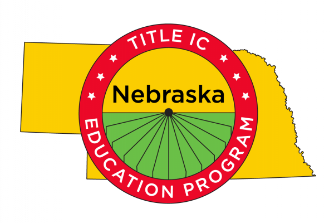 2020-21 Fidelity of Strategy Implementation (FSI)Program:__________________________________Purposes:To measure the level of implementation of each MEP Strategy listed in the Nebraska Migrant Education Program (MEP) Application that aligns with the Nebraska MEP Service Delivery PlanTo inform the implementation evaluation of the Nebraska MEP as required by the U.S. Department of Education, Office of Migrant EducationTo determine the extent to which MEP services are delivered with fidelityTo serve as a self-assessment guide to local MEPs in implementing migrant-funded services in the 3 Goal Areas: 1) School Readiness, 2) English Language Arts (ELA) and Mathematics, and 3) High School Graduation and Services to Out-of-School Youth (OSY)Directions: For each Strategy, rate your migrant education project’s level of implementation during 2020-21. Gather a group of key staff to discuss each Strategy including ratings and evidence. After reaching consensus, place a checkmark in the rating assigned (or put a checkmark next to “Not Applicable”), highlight in yellow the evidence that is relevant to your project, and cite additional evidence to support the rating. Please note that projects are only asked to have on file examples of evidence listed under each Strategy. It is not required for projects to have copies of all documentation on all students, parents, events, communication/collaboration, enrollment/participation, etc.If a Strategy is not applicable to your project, please place a checkmark in the box and indicate the reason.Ratings are based on a 5-point scale where 1=Not Aware, 2=Aware, 3=Developing, 4=Succeeding, and 5=Exceeding where a rating of Succeeding is considered “proficient”. Note that exceeding does not mean “perfection”. Submit your completed FSI (along with all other evaluation data collection forms) to Benjamin Zink by August 31, 2021Questions? Contact Cari Semivan, Program Evaluator at capan1@aol.com or call (720) 339-5349.  Goal Area 1: SCHOOL ReadinessGoal area 1: SCHOOL Readiness, Cont.Goal area 1: SCHOOL Readiness, Cont.Goal area 1: SCHOOL Readiness, Cont.GOAL AREA 2: ENGLISH LANGUAGE ARTS (ELA) AND MATHEMATICS GOAL AREA 2: ELA AND MATHEMATICS, cont.GOAL AREA 2: ELA AND MATHEMATICS, Cont.GOAL AREA 2: ELA AND MATHEMATICS, cont.Goal 3: GRADUATION AND SERVICES TO OUT-OF-SCHOOL YOUTH (OSY)Goal 3: GRADUATION AND SERVICES TO OSY, Cont.Goal 3: GRADUATION AND SERVICES TO OSY, Cont.Goal 3: GRADUATION AND SERVICES TO OSY, Cont.Please document the parent activities held by your migrant education program during 2020-21Please document the local/state/national staff training supported by the MEP that your Program staff participated in during 2020-21Strategy 1.1Implementation LevelImplementation LevelImplementation LevelImplementation LevelImplementation LevelImplementation LevelImplementation LevelImplementation LevelImplementation LevelImplementation LevelImplementation LevelImplementation LevelStrategy 1.1Not AwareNot AwareAwareDevelopingDevelopingSucceedingExceeding1.1 Coordinate/provide instructional services for children ages 3-5 (not in kindergarten) to increase their school readiness skills (e.g., preschool programs, family literacy classes, home-/center-based services, summer programming).No provision of instructional services to migratory children ages 3-5No child participationNo coordination with other service providersNo record keepingNo provision of instructional services to migratory children ages 3-5No child participationNo coordination with other service providersNo record keepingNo provision of instructional services to migratory children ages 3-5No child participationNo coordination with other service providersNo record keepingInadequate provision of instructional services to migratory children ages 3-5Limited child participationLimited coordination with other service providersLimited record keepingInadequate provision of instructional services to migratory children ages 3-5Limited child participationLimited coordination with other service providersLimited record keepingSome provision of instructional services to migratory children ages 3-5Some child participationSome coordination with other service providersSome record keepingSome provision of instructional services to migratory children ages 3-5Some child participationSome coordination with other service providersSome record keepingSome provision of instructional services to migratory children ages 3-5Some child participationSome coordination with other service providersSome record keepingSufficient provision of instructional services to migratory children ages 3-5Frequent child  participationFrequent coordination with other service providersSufficient record keepingSufficient provision of instructional services to migratory children ages 3-5Frequent child  participationFrequent coordination with other service providersSufficient record keepingExtensive provision of instructional services to migratory children ages 3-5Regular child participationRegular coordination with other service providersComprehensive records keptExtensive provision of instructional services to migratory children ages 3-5Regular child participationRegular coordination with other service providersComprehensive records keptPlace a checkmark (√) next to the evidence relevant to your project Place a checkmark (√) next to the evidence relevant to your project Place a checkmark (√) next to the evidence relevant to your project Place a checkmark (√) next to the evidence relevant to your project Place a checkmark (√) next to the evidence relevant to your project Place a checkmark (√) next to the evidence relevant to your project Place a checkmark (√) next to the evidence relevant to your project Place a checkmark (√) next to the evidence relevant to your project Place a checkmark (√) next to the evidence relevant to your project Place a checkmark (√) next to the evidence relevant to your project Place a checkmark (√) next to the evidence relevant to your project Place a checkmark (√) next to the evidence relevant to your project Place a checkmark (√) next to the evidence relevant to your project  Binational teachers Curriculum documents District preschool program Documentation on enrollment Family literacy programming Home-based services Binational teachers Curriculum documents District preschool program Documentation on enrollment Family literacy programming Home-based services Binational teachers Curriculum documents District preschool program Documentation on enrollment Family literacy programming Home-based services Information on supplemental instruction provided Interpreting/translations Lesson plans Lists of services provided MEP-sponsored full day preschool program NePAT assessment results Information on supplemental instruction provided Interpreting/translations Lesson plans Lists of services provided MEP-sponsored full day preschool program NePAT assessment results Information on supplemental instruction provided Interpreting/translations Lesson plans Lists of services provided MEP-sponsored full day preschool program NePAT assessment results Information on supplemental instruction provided Interpreting/translations Lesson plans Lists of services provided MEP-sponsored full day preschool program NePAT assessment results Information on supplemental instruction provided Interpreting/translations Lesson plans Lists of services provided MEP-sponsored full day preschool program NePAT assessment results Student work/pictures Summer program Teaching Strategies GOLD assessment results Transportation to/from local preschool programs Tuition assistance to preschool programs Student work/pictures Summer program Teaching Strategies GOLD assessment results Transportation to/from local preschool programs Tuition assistance to preschool programs Student work/pictures Summer program Teaching Strategies GOLD assessment results Transportation to/from local preschool programs Tuition assistance to preschool programs Student work/pictures Summer program Teaching Strategies GOLD assessment results Transportation to/from local preschool programs Tuition assistance to preschool programs Student work/pictures Summer program Teaching Strategies GOLD assessment results Transportation to/from local preschool programs Tuition assistance to preschool programsCite additional evidence here:Cite additional evidence here:Cite additional evidence here:Cite additional evidence here:Cite additional evidence here:Cite additional evidence here:Cite additional evidence here:Cite additional evidence here:Cite additional evidence here:Cite additional evidence here:Cite additional evidence here:Cite additional evidence here:Cite additional evidence here:Comments/Follow-up:Comments/Follow-up:Comments/Follow-up:Comments/Follow-up:Comments/Follow-up:Comments/Follow-up:Comments/Follow-up:Comments/Follow-up:Comments/Follow-up:Comments/Follow-up:Comments/Follow-up:Comments/Follow-up:Comments/Follow-up: This Strategy is not applicable to our project - Reason: This Strategy is not applicable to our project - Reason: This Strategy is not applicable to our project - Reason: This Strategy is not applicable to our project - Reason: This Strategy is not applicable to our project - Reason: This Strategy is not applicable to our project - Reason: This Strategy is not applicable to our project - Reason: This Strategy is not applicable to our project - Reason: This Strategy is not applicable to our project - Reason: This Strategy is not applicable to our project - Reason: This Strategy is not applicable to our project - Reason: This Strategy is not applicable to our project - Reason: This Strategy is not applicable to our project - Reason:Strategy 1.2Implementation LevelImplementation LevelImplementation LevelImplementation LevelImplementation LevelImplementation LevelImplementation LevelImplementation LevelImplementation LevelImplementation LevelImplementation LevelImplementation LevelStrategy 1.2Not AwareNot AwareAwareDevelopingDevelopingSucceedingExceeding1.2 Coordinate/provide support services to assist parents with identifying and overcoming barriers that prevent migratory preschool-aged children from attending preschool. No provision of support services to  eliminate barriers for preschool-aged migratory childrenNo child participationNo coordination with other service providersNo record keepingNo provision of support services to  eliminate barriers for preschool-aged migratory childrenNo child participationNo coordination with other service providersNo record keepingNo provision of support services to  eliminate barriers for preschool-aged migratory childrenNo child participationNo coordination with other service providersNo record keepingInadequate provision of support services to  eliminate barriers for preschool-aged migratory childrenLimited child participationLimited coordination with other service providersLimited record keepingInadequate provision of support services to  eliminate barriers for preschool-aged migratory childrenLimited child participationLimited coordination with other service providersLimited record keepingSome provision of support services to  eliminate barriers for preschool-aged migratory childrenSome child participationSome coordination with other service providersSome record keepingSome provision of support services to  eliminate barriers for preschool-aged migratory childrenSome child participationSome coordination with other service providersSome record keepingSome provision of support services to  eliminate barriers for preschool-aged migratory childrenSome child participationSome coordination with other service providersSome record keepingSufficient provision of support services to  eliminate barriers for preschool-aged migratory childrenFrequent child participationFrequent coordination with other service providersSufficient record keepingSufficient provision of support services to  eliminate barriers for preschool-aged migratory childrenFrequent child participationFrequent coordination with other service providersSufficient record keepingExtensive provision of support services to  eliminate barriers for preschool-aged migratory childrenRegular child participationRegular coordination with other service providersComprehensive records keptExtensive provision of support services to  eliminate barriers for preschool-aged migratory childrenRegular child participationRegular coordination with other service providersComprehensive records keptPlace a checkmark (√) next to the evidence relevant to your project Place a checkmark (√) next to the evidence relevant to your project Place a checkmark (√) next to the evidence relevant to your project Place a checkmark (√) next to the evidence relevant to your project Place a checkmark (√) next to the evidence relevant to your project Place a checkmark (√) next to the evidence relevant to your project Place a checkmark (√) next to the evidence relevant to your project Place a checkmark (√) next to the evidence relevant to your project Place a checkmark (√) next to the evidence relevant to your project Place a checkmark (√) next to the evidence relevant to your project Place a checkmark (√) next to the evidence relevant to your project Place a checkmark (√) next to the evidence relevant to your project Place a checkmark (√) next to the evidence relevant to your project  Binational exchange teacher worked in the 	preschool summer classrooms Collaboration with childcare providers and 	community action agencies Collaboration with early childhood education 	providers (e.g., Head Start, Early Head Start, 	Migrant and Seasonal Head Start, family literacy 	programs, local programs) Collaboration with IDEA for Special Education, 	Title I, Title III, Gifted Education, Child Find Collaboration with other states through the CIGs Collaboration with public libraries Documentation of coordination activities (e.g., 	emails) Documentation of support services provided 	(e.g., family literacy, health, materials, resources 	[backpacks/ books/supplies], transportation) Binational exchange teacher worked in the 	preschool summer classrooms Collaboration with childcare providers and 	community action agencies Collaboration with early childhood education 	providers (e.g., Head Start, Early Head Start, 	Migrant and Seasonal Head Start, family literacy 	programs, local programs) Collaboration with IDEA for Special Education, 	Title I, Title III, Gifted Education, Child Find Collaboration with other states through the CIGs Collaboration with public libraries Documentation of coordination activities (e.g., 	emails) Documentation of support services provided 	(e.g., family literacy, health, materials, resources 	[backpacks/ books/supplies], transportation) Binational exchange teacher worked in the 	preschool summer classrooms Collaboration with childcare providers and 	community action agencies Collaboration with early childhood education 	providers (e.g., Head Start, Early Head Start, 	Migrant and Seasonal Head Start, family literacy 	programs, local programs) Collaboration with IDEA for Special Education, 	Title I, Title III, Gifted Education, Child Find Collaboration with other states through the CIGs Collaboration with public libraries Documentation of coordination activities (e.g., 	emails) Documentation of support services provided 	(e.g., family literacy, health, materials, resources 	[backpacks/ books/supplies], transportation) Documentation on enrollment Educational field trips Educational materials provided to children in 	preschools and in homes Information on services and supplies provided Integration of the local preschool in the MEP 	preschool program Life skills lessons List of coordinating agencies (e.g., NDE, 	districts, Head Start, Migrant Head Start, family 	literacy programs, community agencies) with 	opportunities provided to children List of eligible children by school Materials bags MEP liaison referrals to local and state services MEP service logs MEP tracking form  Documentation on enrollment Educational field trips Educational materials provided to children in 	preschools and in homes Information on services and supplies provided Integration of the local preschool in the MEP 	preschool program Life skills lessons List of coordinating agencies (e.g., NDE, 	districts, Head Start, Migrant Head Start, family 	literacy programs, community agencies) with 	opportunities provided to children List of eligible children by school Materials bags MEP liaison referrals to local and state services MEP service logs MEP tracking form  Documentation on enrollment Educational field trips Educational materials provided to children in 	preschools and in homes Information on services and supplies provided Integration of the local preschool in the MEP 	preschool program Life skills lessons List of coordinating agencies (e.g., NDE, 	districts, Head Start, Migrant Head Start, family 	literacy programs, community agencies) with 	opportunities provided to children List of eligible children by school Materials bags MEP liaison referrals to local and state services MEP service logs MEP tracking form  Documentation on enrollment Educational field trips Educational materials provided to children in 	preschools and in homes Information on services and supplies provided Integration of the local preschool in the MEP 	preschool program Life skills lessons List of coordinating agencies (e.g., NDE, 	districts, Head Start, Migrant Head Start, family 	literacy programs, community agencies) with 	opportunities provided to children List of eligible children by school Materials bags MEP liaison referrals to local and state services MEP service logs MEP tracking form  Documentation on enrollment Educational field trips Educational materials provided to children in 	preschools and in homes Information on services and supplies provided Integration of the local preschool in the MEP 	preschool program Life skills lessons List of coordinating agencies (e.g., NDE, 	districts, Head Start, Migrant Head Start, family 	literacy programs, community agencies) with 	opportunities provided to children List of eligible children by school Materials bags MEP liaison referrals to local and state services MEP service logs MEP tracking form  MIS2000 database PAC meetings showcasing community agencies Participation in local school readiness advisory 	groups Participation in the Teacher Exchange Program 	through the Binational Migrant Education 	Initiative Pictures of programming/students Preschool program enrollment/attendance 	records Referrals to WIC/food pantry, early childhood 	education providers (e.g., Head Start), dentists, 	backpack and voucher programs, health 	screenings, school supplies, Medicaid, HHS Service logs and tracking forms Student files Weekly MEP staff meetings/minutes MIS2000 database PAC meetings showcasing community agencies Participation in local school readiness advisory 	groups Participation in the Teacher Exchange Program 	through the Binational Migrant Education 	Initiative Pictures of programming/students Preschool program enrollment/attendance 	records Referrals to WIC/food pantry, early childhood 	education providers (e.g., Head Start), dentists, 	backpack and voucher programs, health 	screenings, school supplies, Medicaid, HHS Service logs and tracking forms Student files Weekly MEP staff meetings/minutes MIS2000 database PAC meetings showcasing community agencies Participation in local school readiness advisory 	groups Participation in the Teacher Exchange Program 	through the Binational Migrant Education 	Initiative Pictures of programming/students Preschool program enrollment/attendance 	records Referrals to WIC/food pantry, early childhood 	education providers (e.g., Head Start), dentists, 	backpack and voucher programs, health 	screenings, school supplies, Medicaid, HHS Service logs and tracking forms Student files Weekly MEP staff meetings/minutes MIS2000 database PAC meetings showcasing community agencies Participation in local school readiness advisory 	groups Participation in the Teacher Exchange Program 	through the Binational Migrant Education 	Initiative Pictures of programming/students Preschool program enrollment/attendance 	records Referrals to WIC/food pantry, early childhood 	education providers (e.g., Head Start), dentists, 	backpack and voucher programs, health 	screenings, school supplies, Medicaid, HHS Service logs and tracking forms Student files Weekly MEP staff meetings/minutes MIS2000 database PAC meetings showcasing community agencies Participation in local school readiness advisory 	groups Participation in the Teacher Exchange Program 	through the Binational Migrant Education 	Initiative Pictures of programming/students Preschool program enrollment/attendance 	records Referrals to WIC/food pantry, early childhood 	education providers (e.g., Head Start), dentists, 	backpack and voucher programs, health 	screenings, school supplies, Medicaid, HHS Service logs and tracking forms Student files Weekly MEP staff meetings/minutesCite additional evidence here:Cite additional evidence here:Cite additional evidence here:Cite additional evidence here:Cite additional evidence here:Cite additional evidence here:Cite additional evidence here:Cite additional evidence here:Cite additional evidence here:Cite additional evidence here:Cite additional evidence here:Cite additional evidence here:Cite additional evidence here:Comments/Follow-up:Comments/Follow-up:Comments/Follow-up:Comments/Follow-up:Comments/Follow-up:Comments/Follow-up:Comments/Follow-up:Comments/Follow-up:Comments/Follow-up:Comments/Follow-up:Comments/Follow-up:Comments/Follow-up:Comments/Follow-up: This Strategy is not applicable to our project - Reason: This Strategy is not applicable to our project - Reason: This Strategy is not applicable to our project - Reason: This Strategy is not applicable to our project - Reason: This Strategy is not applicable to our project - Reason: This Strategy is not applicable to our project - Reason: This Strategy is not applicable to our project - Reason: This Strategy is not applicable to our project - Reason: This Strategy is not applicable to our project - Reason: This Strategy is not applicable to our project - Reason: This Strategy is not applicable to our project - Reason: This Strategy is not applicable to our project - Reason: This Strategy is not applicable to our project - Reason:Strategy 1.3Implementation LevelImplementation LevelImplementation LevelImplementation LevelImplementation LevelImplementation LevelImplementation LevelImplementation LevelImplementation LevelImplementation LevelImplementation LevelImplementation LevelImplementation LevelImplementation LevelImplementation LevelImplementation LevelStrategy 1.3Not AwareNot AwareAwareDevelopingDevelopingSucceedingExceeding1.3 Coordinate/promote and model school readiness strategies to enhance migratory parents’ capacity to support their child’s development of school readiness skills.No promotion and  modeling of school readiness strategies for parentsNo parent participationNo coordination with other service providersNo record keepingNo promotion and  modeling of school readiness strategies for parentsNo parent participationNo coordination with other service providersNo record keepingNo promotion and  modeling of school readiness strategies for parentsNo parent participationNo coordination with other service providersNo record keepingNo promotion and  modeling of school readiness strategies for parentsNo parent participationNo coordination with other service providersNo record keepingInadequate promotion and modeling of school readiness strategies for parentsLimited parent participationLimited coordination with other service providersLimited record keepingInadequate promotion and modeling of school readiness strategies for parentsLimited parent participationLimited coordination with other service providersLimited record keepingInadequate promotion and modeling of school readiness strategies for parentsLimited parent participationLimited coordination with other service providersLimited record keepingSome promotion and modeling of school readiness strategies for parentsSome parent participationSome coordination with other service providersSome record keepingSome promotion and modeling of school readiness strategies for parentsSome parent participationSome coordination with other service providersSome record keepingSome promotion and modeling of school readiness strategies for parentsSome parent participationSome coordination with other service providersSome record keepingSome promotion and modeling of school readiness strategies for parentsSome parent participationSome coordination with other service providersSome record keepingSufficient promotion and modeling of school readiness strategies for parentsFrequent parent participationFrequent coordination with other service providersSufficient record keepingSufficient promotion and modeling of school readiness strategies for parentsFrequent parent participationFrequent coordination with other service providersSufficient record keepingSufficient promotion and modeling of school readiness strategies for parentsFrequent parent participationFrequent coordination with other service providersSufficient record keepingExtensive promotion and modeling of school readiness strategies for parentsRegular parent participationRegular coordination with other service providersComprehensive records keptExtensive promotion and modeling of school readiness strategies for parentsRegular parent participationRegular coordination with other service providersComprehensive records keptPlace a checkmark (√) next to the evidence relevant to your project Place a checkmark (√) next to the evidence relevant to your project Place a checkmark (√) next to the evidence relevant to your project Place a checkmark (√) next to the evidence relevant to your project Place a checkmark (√) next to the evidence relevant to your project Place a checkmark (√) next to the evidence relevant to your project Place a checkmark (√) next to the evidence relevant to your project Place a checkmark (√) next to the evidence relevant to your project Place a checkmark (√) next to the evidence relevant to your project Place a checkmark (√) next to the evidence relevant to your project Place a checkmark (√) next to the evidence relevant to your project Place a checkmark (√) next to the evidence relevant to your project Place a checkmark (√) next to the evidence relevant to your project Place a checkmark (√) next to the evidence relevant to your project Place a checkmark (√) next to the evidence relevant to your project Place a checkmark (√) next to the evidence relevant to your project Place a checkmark (√) next to the evidence relevant to your project  Binational exchange teachers Collaboration with Migrant Head Start, Head 	Start, and other community resources Documentation of educational services provided 	to parents and families Documentation of parent participation Examples of materials provided to parents FACE opportunities Family literacy nights/events Binational exchange teachers Collaboration with Migrant Head Start, Head 	Start, and other community resources Documentation of educational services provided 	to parents and families Documentation of parent participation Examples of materials provided to parents FACE opportunities Family literacy nights/events Binational exchange teachers Collaboration with Migrant Head Start, Head 	Start, and other community resources Documentation of educational services provided 	to parents and families Documentation of parent participation Examples of materials provided to parents FACE opportunities Family literacy nights/events Home visits focusing in parent/child lessons Interpreters Materials distributed during home visits Math academic materials MEP facilitator tracking forms MEP service logs  Newsletter for the migrant preschool PAC meeting attendance records PAC meetings Home visits focusing in parent/child lessons Interpreters Materials distributed during home visits Math academic materials MEP facilitator tracking forms MEP service logs  Newsletter for the migrant preschool PAC meeting attendance records PAC meetings Home visits focusing in parent/child lessons Interpreters Materials distributed during home visits Math academic materials MEP facilitator tracking forms MEP service logs  Newsletter for the migrant preschool PAC meeting attendance records PAC meetings Home visits focusing in parent/child lessons Interpreters Materials distributed during home visits Math academic materials MEP facilitator tracking forms MEP service logs  Newsletter for the migrant preschool PAC meeting attendance records PAC meetings Home visits focusing in parent/child lessons Interpreters Materials distributed during home visits Math academic materials MEP facilitator tracking forms MEP service logs  Newsletter for the migrant preschool PAC meeting attendance records PAC meetings Home visits focusing in parent/child lessons Interpreters Materials distributed during home visits Math academic materials MEP facilitator tracking forms MEP service logs  Newsletter for the migrant preschool PAC meeting attendance records PAC meetings Home visits focusing in parent/child lessons Interpreters Materials distributed during home visits Math academic materials MEP facilitator tracking forms MEP service logs  Newsletter for the migrant preschool PAC meeting attendance records PAC meetings Parent advocates/liaisons Parent training agendas, sign-in sheets, 	materials Parent training evaluations Parent trainings Parent/child homework activities Resources for parents to use at home Student files documenting tools/resources 	provided Parent advocates/liaisons Parent training agendas, sign-in sheets, 	materials Parent training evaluations Parent trainings Parent/child homework activities Resources for parents to use at home Student files documenting tools/resources 	provided Parent advocates/liaisons Parent training agendas, sign-in sheets, 	materials Parent training evaluations Parent trainings Parent/child homework activities Resources for parents to use at home Student files documenting tools/resources 	provided Parent advocates/liaisons Parent training agendas, sign-in sheets, 	materials Parent training evaluations Parent trainings Parent/child homework activities Resources for parents to use at home Student files documenting tools/resources 	provided Parent advocates/liaisons Parent training agendas, sign-in sheets, 	materials Parent training evaluations Parent trainings Parent/child homework activities Resources for parents to use at home Student files documenting tools/resources 	provided Parent advocates/liaisons Parent training agendas, sign-in sheets, 	materials Parent training evaluations Parent trainings Parent/child homework activities Resources for parents to use at home Student files documenting tools/resources 	provided Parent advocates/liaisons Parent training agendas, sign-in sheets, 	materials Parent training evaluations Parent trainings Parent/child homework activities Resources for parents to use at home Student files documenting tools/resources 	providedCite additional evidence here:Cite additional evidence here:Cite additional evidence here:Cite additional evidence here:Cite additional evidence here:Cite additional evidence here:Cite additional evidence here:Cite additional evidence here:Cite additional evidence here:Cite additional evidence here:Cite additional evidence here:Cite additional evidence here:Cite additional evidence here:Cite additional evidence here:Cite additional evidence here:Cite additional evidence here:Cite additional evidence here:Comments/Follow-up:Comments/Follow-up:Comments/Follow-up:Comments/Follow-up:Comments/Follow-up:Comments/Follow-up:Comments/Follow-up:Comments/Follow-up:Comments/Follow-up:Comments/Follow-up:Comments/Follow-up:Comments/Follow-up:Comments/Follow-up:Comments/Follow-up:Comments/Follow-up:Comments/Follow-up:Comments/Follow-up: This Strategy is not applicable to our project - Reason: This Strategy is not applicable to our project - Reason: This Strategy is not applicable to our project - Reason: This Strategy is not applicable to our project - Reason: This Strategy is not applicable to our project - Reason: This Strategy is not applicable to our project - Reason: This Strategy is not applicable to our project - Reason: This Strategy is not applicable to our project - Reason: This Strategy is not applicable to our project - Reason: This Strategy is not applicable to our project - Reason: This Strategy is not applicable to our project - Reason: This Strategy is not applicable to our project - Reason: This Strategy is not applicable to our project - Reason: This Strategy is not applicable to our project - Reason: This Strategy is not applicable to our project - Reason: This Strategy is not applicable to our project - Reason: This Strategy is not applicable to our project - Reason:Strategy 1.4Implementation LevelImplementation LevelImplementation LevelImplementation LevelImplementation LevelImplementation LevelImplementation LevelImplementation LevelImplementation LevelImplementation LevelImplementation LevelImplementation LevelStrategy 1.4Not AwareNot AwareAwareDevelopingDevelopingSucceedingExceeding1.4 Provide professional learning (PL) opportunities to prepare staff to address the unique educational needs of migratory children ages 3-5 (not in kindergarten) using evidence-based strategies for instruction.No provision of PL opportunities related to school readiness evidence-based strategiesNo staff participationNo record keepingNo provision of PL opportunities related to school readiness evidence-based strategiesNo staff participationNo record keepingNo provision of PL opportunities related to school readiness evidence-based strategiesNo staff participationNo record keepingInadequate provision of PL opportunities related to school readiness evidence-based strategiesLimited staff participationLimited record keepingInadequate provision of PL opportunities related to school readiness evidence-based strategiesLimited staff participationLimited record keepingSome provision of PL opportunities related to school readiness evidence-based strategiesSome staff participationSome record keepingSome provision of PL opportunities related to school readiness evidence-based strategiesSome staff participationSome record keepingSome provision of PL opportunities related to school readiness evidence-based strategiesSome staff participationSome record keepingSufficient provision of PL opportunities related to school readiness evidence-based strategiesFrequent staff participationSufficient record keepingSufficient provision of PL opportunities related to school readiness evidence-based strategiesFrequent staff participationSufficient record keepingExtensive provision of PL opportunities related to school readiness evidence-based strategiesRegular staff participationComprehensive records keptExtensive provision of PL opportunities related to school readiness evidence-based strategiesRegular staff participationComprehensive records keptPlace a checkmark (√) next to the evidence relevant to your project Place a checkmark (√) next to the evidence relevant to your project Place a checkmark (√) next to the evidence relevant to your project Place a checkmark (√) next to the evidence relevant to your project Place a checkmark (√) next to the evidence relevant to your project Place a checkmark (√) next to the evidence relevant to your project Place a checkmark (√) next to the evidence relevant to your project Place a checkmark (√) next to the evidence relevant to your project Place a checkmark (√) next to the evidence relevant to your project Place a checkmark (√) next to the evidence relevant to your project Place a checkmark (√) next to the evidence relevant to your project Place a checkmark (√) next to the evidence relevant to your project Place a checkmark (√) next to the evidence relevant to your project  Agendas, sign-in sheets, and materials  Binational workshop District early childhood conferences/training Head Start training Agendas, sign-in sheets, and materials  Binational workshop District early childhood conferences/training Head Start training Agendas, sign-in sheets, and materials  Binational workshop District early childhood conferences/training Head Start training List of professional learning opportunities 	provided to staff MEP Staff Training Evaluations NASDME Conference List of professional learning opportunities 	provided to staff MEP Staff Training Evaluations NASDME Conference List of professional learning opportunities 	provided to staff MEP Staff Training Evaluations NASDME Conference List of professional learning opportunities 	provided to staff MEP Staff Training Evaluations NASDME Conference List of professional learning opportunities 	provided to staff MEP Staff Training Evaluations NASDME Conference NePAT training/materials Statewide MEP Conference Training materials Webinars Weekly MEP staff meetings NePAT training/materials Statewide MEP Conference Training materials Webinars Weekly MEP staff meetings NePAT training/materials Statewide MEP Conference Training materials Webinars Weekly MEP staff meetings NePAT training/materials Statewide MEP Conference Training materials Webinars Weekly MEP staff meetings NePAT training/materials Statewide MEP Conference Training materials Webinars Weekly MEP staff meetingsCite additional evidence here:Cite additional evidence here:Cite additional evidence here:Cite additional evidence here:Cite additional evidence here:Cite additional evidence here:Cite additional evidence here:Cite additional evidence here:Cite additional evidence here:Cite additional evidence here:Cite additional evidence here:Cite additional evidence here:Cite additional evidence here:Comments/Follow-up:Comments/Follow-up:Comments/Follow-up:Comments/Follow-up:Comments/Follow-up:Comments/Follow-up:Comments/Follow-up:Comments/Follow-up:Comments/Follow-up:Comments/Follow-up:Comments/Follow-up:Comments/Follow-up:Comments/Follow-up: This Strategy is not applicable to our project - Reason: This Strategy is not applicable to our project - Reason: This Strategy is not applicable to our project - Reason: This Strategy is not applicable to our project - Reason: This Strategy is not applicable to our project - Reason: This Strategy is not applicable to our project - Reason: This Strategy is not applicable to our project - Reason: This Strategy is not applicable to our project - Reason: This Strategy is not applicable to our project - Reason: This Strategy is not applicable to our project - Reason: This Strategy is not applicable to our project - Reason: This Strategy is not applicable to our project - Reason: This Strategy is not applicable to our project - Reason:Strategy 2.1Implementation LevelImplementation LevelImplementation LevelImplementation LevelImplementation LevelImplementation LevelImplementation LevelImplementation LevelImplementation LevelImplementation LevelImplementation LevelImplementation LevelStrategy 2.1Not AwareNot AwareAwareDevelopingDevelopingSucceedingExceeding2.1 Coordinate/provide evidence-based supplemental targeted ELA and math support (e.g., in-school support, programs on days when school is not in session, before/after school tutoring, home-based instruction).No provision of evidence-based supplemental targeted ELA and math supportNo progress monitoring No student participationNo coordination with other service providersNo record keepingNo provision of evidence-based supplemental targeted ELA and math supportNo progress monitoring No student participationNo coordination with other service providersNo record keepingNo provision of evidence-based supplemental targeted ELA and math supportNo progress monitoring No student participationNo coordination with other service providersNo record keepingInadequate provision of evidence-based supplemental targeted ELA and math supportLimited progress monitoringLimited student participationLimited coordination with other service providersLimited record keepingInadequate provision of evidence-based supplemental targeted ELA and math supportLimited progress monitoringLimited student participationLimited coordination with other service providersLimited record keepingSome provision of evidence-based supplemental targeted ELA and math supportSome progress monitoringSome student participationSome coordination with other service providersSome record keepingSome provision of evidence-based supplemental targeted ELA and math supportSome progress monitoringSome student participationSome coordination with other service providersSome record keepingSome provision of evidence-based supplemental targeted ELA and math supportSome progress monitoringSome student participationSome coordination with other service providersSome record keepingSufficient provision of evidence-based supplemental targeted ELA and math supportSufficient progress monitoringFrequent student participationFrequent coordination with other service providersSufficient record keepingSufficient provision of evidence-based supplemental targeted ELA and math supportSufficient progress monitoringFrequent student participationFrequent coordination with other service providersSufficient record keepingExtensive provision of evidence-based supplemental targeted ELA and math supportExtensive progress monitoringRegular student participationRegular coordination with other service providersComprehensive records keptExtensive provision of evidence-based supplemental targeted ELA and math supportExtensive progress monitoringRegular student participationRegular coordination with other service providersComprehensive records keptPlace a checkmark (√) next to the evidence relevant to your project Place a checkmark (√) next to the evidence relevant to your project Place a checkmark (√) next to the evidence relevant to your project Place a checkmark (√) next to the evidence relevant to your project Place a checkmark (√) next to the evidence relevant to your project Place a checkmark (√) next to the evidence relevant to your project Place a checkmark (√) next to the evidence relevant to your project Place a checkmark (√) next to the evidence relevant to your project Place a checkmark (√) next to the evidence relevant to your project Place a checkmark (√) next to the evidence relevant to your project Place a checkmark (√) next to the evidence relevant to your project Place a checkmark (√) next to the evidence relevant to your project Place a checkmark (√) next to the evidence relevant to your project  4-H Robotics camp After-school STEM/robotics program After-school tutoring/homework club Attendance records Close Up records/documents Curriculum documents DIBELS & DIBELS for Math Documentation of reading and math services Documentation on enrollment; student work Enrollment records ESL paraprofessionals working with students for 	interpreting and supplemental educational 	support 4-H Robotics camp After-school STEM/robotics program After-school tutoring/homework club Attendance records Close Up records/documents Curriculum documents DIBELS & DIBELS for Math Documentation of reading and math services Documentation on enrollment; student work Enrollment records ESL paraprofessionals working with students for 	interpreting and supplemental educational 	support 4-H Robotics camp After-school STEM/robotics program After-school tutoring/homework club Attendance records Close Up records/documents Curriculum documents DIBELS & DIBELS for Math Documentation of reading and math services Documentation on enrollment; student work Enrollment records ESL paraprofessionals working with students for 	interpreting and supplemental educational 	support Final student summary report Home-based tutoring Individual student plans Information on supplemental instruction iPad/iPod access when away from the district Lesson plans MEP facilitator notes and records Middle school extended day science course 	focused on ELA MobyMax for math instruction in summer school 	and at home Paraprofessional services during and after 	school Final student summary report Home-based tutoring Individual student plans Information on supplemental instruction iPad/iPod access when away from the district Lesson plans MEP facilitator notes and records Middle school extended day science course 	focused on ELA MobyMax for math instruction in summer school 	and at home Paraprofessional services during and after 	school Final student summary report Home-based tutoring Individual student plans Information on supplemental instruction iPad/iPod access when away from the district Lesson plans MEP facilitator notes and records Middle school extended day science course 	focused on ELA MobyMax for math instruction in summer school 	and at home Paraprofessional services during and after 	school Final student summary report Home-based tutoring Individual student plans Information on supplemental instruction iPad/iPod access when away from the district Lesson plans MEP facilitator notes and records Middle school extended day science course 	focused on ELA MobyMax for math instruction in summer school 	and at home Paraprofessional services during and after 	school Final student summary report Home-based tutoring Individual student plans Information on supplemental instruction iPad/iPod access when away from the district Lesson plans MEP facilitator notes and records Middle school extended day science course 	focused on ELA MobyMax for math instruction in summer school 	and at home Paraprofessional services during and after 	school Progress monitoring Reading and math assessment results School visits Student records showing identified needs and 	strengths Student work Summer reading and math curriculum Summer school attendance/progress records Summer school focusing on math and reading Tablets/computers Transportation to/from extended programming Use of technology Use of online programming Progress monitoring Reading and math assessment results School visits Student records showing identified needs and 	strengths Student work Summer reading and math curriculum Summer school attendance/progress records Summer school focusing on math and reading Tablets/computers Transportation to/from extended programming Use of technology Use of online programming Progress monitoring Reading and math assessment results School visits Student records showing identified needs and 	strengths Student work Summer reading and math curriculum Summer school attendance/progress records Summer school focusing on math and reading Tablets/computers Transportation to/from extended programming Use of technology Use of online programming Progress monitoring Reading and math assessment results School visits Student records showing identified needs and 	strengths Student work Summer reading and math curriculum Summer school attendance/progress records Summer school focusing on math and reading Tablets/computers Transportation to/from extended programming Use of technology Use of online programming Progress monitoring Reading and math assessment results School visits Student records showing identified needs and 	strengths Student work Summer reading and math curriculum Summer school attendance/progress records Summer school focusing on math and reading Tablets/computers Transportation to/from extended programming Use of technology Use of online programmingCite additional evidence here:Cite additional evidence here:Cite additional evidence here:Cite additional evidence here:Cite additional evidence here:Cite additional evidence here:Cite additional evidence here:Cite additional evidence here:Cite additional evidence here:Cite additional evidence here:Cite additional evidence here:Cite additional evidence here:Cite additional evidence here:Comments/Follow-up:Comments/Follow-up:Comments/Follow-up:Comments/Follow-up:Comments/Follow-up:Comments/Follow-up:Comments/Follow-up:Comments/Follow-up:Comments/Follow-up:Comments/Follow-up:Comments/Follow-up:Comments/Follow-up:Comments/Follow-up: This Strategy is not applicable to our project - Reason: This Strategy is not applicable to our project - Reason: This Strategy is not applicable to our project - Reason: This Strategy is not applicable to our project - Reason: This Strategy is not applicable to our project - Reason: This Strategy is not applicable to our project - Reason: This Strategy is not applicable to our project - Reason: This Strategy is not applicable to our project - Reason: This Strategy is not applicable to our project - Reason: This Strategy is not applicable to our project - Reason: This Strategy is not applicable to our project - Reason: This Strategy is not applicable to our project - Reason: This Strategy is not applicable to our project - Reason:Strategy 2.2Implementation LevelImplementation LevelImplementation LevelImplementation LevelImplementation LevelImplementation LevelImplementation LevelImplementation LevelImplementation LevelImplementation LevelImplementation LevelImplementation LevelStrategy 2.2Not AwareNot AwareAwareDevelopingDevelopingSucceedingExceeding2.2 Coordinate/provide migratory students with appropriate needs-based support services (e.g., health and nutrition, educational supplies, interpretation, transportation, access to technology) to increase attendance and achievement in ELA and math.No provision of needs-based support services to increase attendance and achievement in ELA/mathNo student participationNo coordination with other service providersNo record keepingNo provision of needs-based support services to increase attendance and achievement in ELA/mathNo student participationNo coordination with other service providersNo record keepingNo provision of needs-based support services to increase attendance and achievement in ELA/mathNo student participationNo coordination with other service providersNo record keepingInadequate provision of needs-based support services to increase attendance and achievement in ELA/mathLimited student participationLimited coordination with other service providersLimited record keepingInadequate provision of needs-based support services to increase attendance and achievement in ELA/mathLimited student participationLimited coordination with other service providersLimited record keepingSome provision of needs-based support services to increase attendance and achievement in ELA/ mathSome student participationSome coordination with other service providersSome record keepingSome provision of needs-based support services to increase attendance and achievement in ELA/ mathSome student participationSome coordination with other service providersSome record keepingSome provision of needs-based support services to increase attendance and achievement in ELA/ mathSome student participationSome coordination with other service providersSome record keepingSufficient provision of needs-based support services to increase attendance and achievement in ELA/ mathFrequent student participationSufficient coordination with other service providersSufficient record keepingSufficient provision of needs-based support services to increase attendance and achievement in ELA/ mathFrequent student participationSufficient coordination with other service providersSufficient record keepingExtensive provision of needs-based support services to increase attendance and achievement in ELA/ mathRegular student participationExtensive coordination with other service providersComprehensive records keptExtensive provision of needs-based support services to increase attendance and achievement in ELA/ mathRegular student participationExtensive coordination with other service providersComprehensive records keptPlace a checkmark (√) next to the evidence relevant to your project Place a checkmark (√) next to the evidence relevant to your project Place a checkmark (√) next to the evidence relevant to your project Place a checkmark (√) next to the evidence relevant to your project Place a checkmark (√) next to the evidence relevant to your project Place a checkmark (√) next to the evidence relevant to your project Place a checkmark (√) next to the evidence relevant to your project Place a checkmark (√) next to the evidence relevant to your project Place a checkmark (√) next to the evidence relevant to your project Place a checkmark (√) next to the evidence relevant to your project Place a checkmark (√) next to the evidence relevant to your project Place a checkmark (√) next to the evidence relevant to your project Place a checkmark (√) next to the evidence relevant to your project  Backpack program Binational exchange teachers providing lessons 	on Mexican culture Collaboration with adult education programs Collaboration with Health and Human Services 	(HHS) for medical/dental coverage Collaboration with IDEA for Special Education, 	Title I, Title III, Gifted Education Collaboration with local agencies (i.e., 4-H, 	dental clinics, museums, public libraries) Collaboration with local school districts for 	tutoring and communication with teachers Collaboration with other states through the CIGs  Collaboration with Stephanie Wessels from UNL 	to support a family literacy program Collaboration with Stuff the Bus Community resources sharing Correspondence with the State Description of services provided Backpack program Binational exchange teachers providing lessons 	on Mexican culture Collaboration with adult education programs Collaboration with Health and Human Services 	(HHS) for medical/dental coverage Collaboration with IDEA for Special Education, 	Title I, Title III, Gifted Education Collaboration with local agencies (i.e., 4-H, 	dental clinics, museums, public libraries) Collaboration with local school districts for 	tutoring and communication with teachers Collaboration with other states through the CIGs  Collaboration with Stephanie Wessels from UNL 	to support a family literacy program Collaboration with Stuff the Bus Community resources sharing Correspondence with the State Description of services provided Backpack program Binational exchange teachers providing lessons 	on Mexican culture Collaboration with adult education programs Collaboration with Health and Human Services 	(HHS) for medical/dental coverage Collaboration with IDEA for Special Education, 	Title I, Title III, Gifted Education Collaboration with local agencies (i.e., 4-H, 	dental clinics, museums, public libraries) Collaboration with local school districts for 	tutoring and communication with teachers Collaboration with other states through the CIGs  Collaboration with Stephanie Wessels from UNL 	to support a family literacy program Collaboration with Stuff the Bus Community resources sharing Correspondence with the State Description of services provided Documentation of coordination activities (e.g., 	emails, sign-in sheets, meeting agendas) Documentation on enrollment Educational field trips Educational materials delivered monthly ESL paraprofessional interprets and provides 	supplemental education services Final student summary report documenting 	student participation Immunization assistance 	(scheduling/transportation) iPad/iPod access when away from district Lego League for middle school students List of coordinating agencies with opportunities 	provided to students/youth Lists of services and supplies provided MEP facilitator notes and records MEP service logs Migrant Literacy NET Documentation of coordination activities (e.g., 	emails, sign-in sheets, meeting agendas) Documentation on enrollment Educational field trips Educational materials delivered monthly ESL paraprofessional interprets and provides 	supplemental education services Final student summary report documenting 	student participation Immunization assistance 	(scheduling/transportation) iPad/iPod access when away from district Lego League for middle school students List of coordinating agencies with opportunities 	provided to students/youth Lists of services and supplies provided MEP facilitator notes and records MEP service logs Migrant Literacy NET Documentation of coordination activities (e.g., 	emails, sign-in sheets, meeting agendas) Documentation on enrollment Educational field trips Educational materials delivered monthly ESL paraprofessional interprets and provides 	supplemental education services Final student summary report documenting 	student participation Immunization assistance 	(scheduling/transportation) iPad/iPod access when away from district Lego League for middle school students List of coordinating agencies with opportunities 	provided to students/youth Lists of services and supplies provided MEP facilitator notes and records MEP service logs Migrant Literacy NET Documentation of coordination activities (e.g., 	emails, sign-in sheets, meeting agendas) Documentation on enrollment Educational field trips Educational materials delivered monthly ESL paraprofessional interprets and provides 	supplemental education services Final student summary report documenting 	student participation Immunization assistance 	(scheduling/transportation) iPad/iPod access when away from district Lego League for middle school students List of coordinating agencies with opportunities 	provided to students/youth Lists of services and supplies provided MEP facilitator notes and records MEP service logs Migrant Literacy NET Documentation of coordination activities (e.g., 	emails, sign-in sheets, meeting agendas) Documentation on enrollment Educational field trips Educational materials delivered monthly ESL paraprofessional interprets and provides 	supplemental education services Final student summary report documenting 	student participation Immunization assistance 	(scheduling/transportation) iPad/iPod access when away from district Lego League for middle school students List of coordinating agencies with opportunities 	provided to students/youth Lists of services and supplies provided MEP facilitator notes and records MEP service logs Migrant Literacy NET Migrant recruiter home visits Migrant service provider meetings MIS200 documentation  PAC meetings showcasing local agencies Participation in the Teacher Exchange Program 	through the Binational Migrant Education 	Initiative Referrals to state and local services (e.g., clinics, 	food pantry, dentists, backpack and voucher  	programs, health screenings, school supplies, 	Medicaid, HHS) School health records School reports of student needs State MEP records Student files Student performance records Support services reports Transportation to/from migrant summer school Weekly MEP staff meeting minutes Migrant recruiter home visits Migrant service provider meetings MIS200 documentation  PAC meetings showcasing local agencies Participation in the Teacher Exchange Program 	through the Binational Migrant Education 	Initiative Referrals to state and local services (e.g., clinics, 	food pantry, dentists, backpack and voucher  	programs, health screenings, school supplies, 	Medicaid, HHS) School health records School reports of student needs State MEP records Student files Student performance records Support services reports Transportation to/from migrant summer school Weekly MEP staff meeting minutes Migrant recruiter home visits Migrant service provider meetings MIS200 documentation  PAC meetings showcasing local agencies Participation in the Teacher Exchange Program 	through the Binational Migrant Education 	Initiative Referrals to state and local services (e.g., clinics, 	food pantry, dentists, backpack and voucher  	programs, health screenings, school supplies, 	Medicaid, HHS) School health records School reports of student needs State MEP records Student files Student performance records Support services reports Transportation to/from migrant summer school Weekly MEP staff meeting minutes Migrant recruiter home visits Migrant service provider meetings MIS200 documentation  PAC meetings showcasing local agencies Participation in the Teacher Exchange Program 	through the Binational Migrant Education 	Initiative Referrals to state and local services (e.g., clinics, 	food pantry, dentists, backpack and voucher  	programs, health screenings, school supplies, 	Medicaid, HHS) School health records School reports of student needs State MEP records Student files Student performance records Support services reports Transportation to/from migrant summer school Weekly MEP staff meeting minutes Migrant recruiter home visits Migrant service provider meetings MIS200 documentation  PAC meetings showcasing local agencies Participation in the Teacher Exchange Program 	through the Binational Migrant Education 	Initiative Referrals to state and local services (e.g., clinics, 	food pantry, dentists, backpack and voucher  	programs, health screenings, school supplies, 	Medicaid, HHS) School health records School reports of student needs State MEP records Student files Student performance records Support services reports Transportation to/from migrant summer school Weekly MEP staff meeting minutesCite additional evidence here:Cite additional evidence here:Cite additional evidence here:Cite additional evidence here:Cite additional evidence here:Cite additional evidence here:Cite additional evidence here:Cite additional evidence here:Cite additional evidence here:Cite additional evidence here:Cite additional evidence here:Cite additional evidence here:Cite additional evidence here:Comments/Follow-up:Comments/Follow-up:Comments/Follow-up:Comments/Follow-up:Comments/Follow-up:Comments/Follow-up:Comments/Follow-up:Comments/Follow-up:Comments/Follow-up:Comments/Follow-up:Comments/Follow-up:Comments/Follow-up:Comments/Follow-up: This Strategy is not applicable to our project - Reason: This Strategy is not applicable to our project - Reason: This Strategy is not applicable to our project - Reason: This Strategy is not applicable to our project - Reason: This Strategy is not applicable to our project - Reason: This Strategy is not applicable to our project - Reason: This Strategy is not applicable to our project - Reason: This Strategy is not applicable to our project - Reason: This Strategy is not applicable to our project - Reason: This Strategy is not applicable to our project - Reason: This Strategy is not applicable to our project - Reason: This Strategy is not applicable to our project - Reason: This Strategy is not applicable to our project - Reason:Strategy 2.3Implementation LevelImplementation LevelImplementation LevelImplementation LevelImplementation LevelImplementation LevelImplementation LevelImplementation LevelImplementation LevelImplementation LevelImplementation LevelImplementation LevelStrategy 2.3Not AwareNot AwareAwareDevelopingDevelopingSucceedingExceeding2.3 Coordinate/provide family and community engagement (FACE) opportunities that help families support academic development in ELA and math.No provision of FACE opportunities addressing ELA and mathNo parent participationNo coordination with other service providersNo record keepingNo provision of FACE opportunities addressing ELA and mathNo parent participationNo coordination with other service providersNo record keepingNo provision of FACE opportunities addressing ELA and mathNo parent participationNo coordination with other service providersNo record keepingInadequate provision of FACE opportunities addressing ELA and mathLimited parent participationLimited coordination with other service providersLimited record keepingInadequate provision of FACE opportunities addressing ELA and mathLimited parent participationLimited coordination with other service providersLimited record keepingSome provision of FACE opportunities addressing ELA and mathSome parent participationSome coordination with other service providersSome record keepingSome provision of FACE opportunities addressing ELA and mathSome parent participationSome coordination with other service providersSome record keepingSome provision of FACE opportunities addressing ELA and mathSome parent participationSome coordination with other service providersSome record keepingSufficient provision of FACE opportunities addressing ELA and mathFrequent parent participationFrequent coordination with other service providersSufficient record keepingSufficient provision of FACE opportunities addressing ELA and mathFrequent parent participationFrequent coordination with other service providersSufficient record keepingExtensive provision of FACE opportunities addressing ELA and mathRegular parent participationRegular coordination with other service providersComprehensive records keptExtensive provision of FACE opportunities addressing ELA and mathRegular parent participationRegular coordination with other service providersComprehensive records keptPlace a checkmark (√) next to the evidence relevant to your project Place a checkmark (√) next to the evidence relevant to your project Place a checkmark (√) next to the evidence relevant to your project Place a checkmark (√) next to the evidence relevant to your project Place a checkmark (√) next to the evidence relevant to your project Place a checkmark (√) next to the evidence relevant to your project Place a checkmark (√) next to the evidence relevant to your project Place a checkmark (√) next to the evidence relevant to your project Place a checkmark (√) next to the evidence relevant to your project Place a checkmark (√) next to the evidence relevant to your project Place a checkmark (√) next to the evidence relevant to your project Place a checkmark (√) next to the evidence relevant to your project Place a checkmark (√) next to the evidence relevant to your project  Backpack program for families Chromebooks for ESL instruction Educational strategies provided during PAC 	meetings Family literacy nights/events Family literacy programming Family literacy program attendance records Home visits Homework tips for parents iPad/iPod access when away from district Math academic materials Materials provided during home visits Backpack program for families Chromebooks for ESL instruction Educational strategies provided during PAC 	meetings Family literacy nights/events Family literacy programming Family literacy program attendance records Home visits Homework tips for parents iPad/iPod access when away from district Math academic materials Materials provided during home visits Backpack program for families Chromebooks for ESL instruction Educational strategies provided during PAC 	meetings Family literacy nights/events Family literacy programming Family literacy program attendance records Home visits Homework tips for parents iPad/iPod access when away from district Math academic materials Materials provided during home visits MEP facilitator notes and records Middle and high school quarterly grade tracking 	system communicated to parents Migrant recruiter home visits MobyMax for students Monthly parent meetings PAC meeting attendance records PAC meetings Parent meetings/training Parent needs assessments MEP facilitator notes and records Middle and high school quarterly grade tracking 	system communicated to parents Migrant recruiter home visits MobyMax for students Monthly parent meetings PAC meeting attendance records PAC meetings Parent meetings/training Parent needs assessments MEP facilitator notes and records Middle and high school quarterly grade tracking 	system communicated to parents Migrant recruiter home visits MobyMax for students Monthly parent meetings PAC meeting attendance records PAC meetings Parent meetings/training Parent needs assessments MEP facilitator notes and records Middle and high school quarterly grade tracking 	system communicated to parents Migrant recruiter home visits MobyMax for students Monthly parent meetings PAC meeting attendance records PAC meetings Parent meetings/training Parent needs assessments MEP facilitator notes and records Middle and high school quarterly grade tracking 	system communicated to parents Migrant recruiter home visits MobyMax for students Monthly parent meetings PAC meeting attendance records PAC meetings Parent meetings/training Parent needs assessments Parent Training Evaluations Parent training materials Parent training schedules, agendas, and sign-in 	sheets Parent training topics based on parent needs 	assessment results Parent/teacher conference records PowerSchool/Synergy training Resources for parents to use at home Title parent involvement meetings Use of technology Parent Training Evaluations Parent training materials Parent training schedules, agendas, and sign-in 	sheets Parent training topics based on parent needs 	assessment results Parent/teacher conference records PowerSchool/Synergy training Resources for parents to use at home Title parent involvement meetings Use of technology Parent Training Evaluations Parent training materials Parent training schedules, agendas, and sign-in 	sheets Parent training topics based on parent needs 	assessment results Parent/teacher conference records PowerSchool/Synergy training Resources for parents to use at home Title parent involvement meetings Use of technology Parent Training Evaluations Parent training materials Parent training schedules, agendas, and sign-in 	sheets Parent training topics based on parent needs 	assessment results Parent/teacher conference records PowerSchool/Synergy training Resources for parents to use at home Title parent involvement meetings Use of technology Parent Training Evaluations Parent training materials Parent training schedules, agendas, and sign-in 	sheets Parent training topics based on parent needs 	assessment results Parent/teacher conference records PowerSchool/Synergy training Resources for parents to use at home Title parent involvement meetings Use of technologyCite additional evidence here:Cite additional evidence here:Cite additional evidence here:Cite additional evidence here:Cite additional evidence here:Cite additional evidence here:Cite additional evidence here:Cite additional evidence here:Cite additional evidence here:Cite additional evidence here:Cite additional evidence here:Cite additional evidence here:Cite additional evidence here:Comments/Follow-up:Comments/Follow-up:Comments/Follow-up:Comments/Follow-up:Comments/Follow-up:Comments/Follow-up:Comments/Follow-up:Comments/Follow-up:Comments/Follow-up:Comments/Follow-up:Comments/Follow-up:Comments/Follow-up:Comments/Follow-up: This Strategy is not applicable to our project - Reason: This Strategy is not applicable to our project - Reason: This Strategy is not applicable to our project - Reason: This Strategy is not applicable to our project - Reason: This Strategy is not applicable to our project - Reason: This Strategy is not applicable to our project - Reason: This Strategy is not applicable to our project - Reason: This Strategy is not applicable to our project - Reason: This Strategy is not applicable to our project - Reason: This Strategy is not applicable to our project - Reason: This Strategy is not applicable to our project - Reason: This Strategy is not applicable to our project - Reason: This Strategy is not applicable to our project - Reason:Strategy 2.4Implementation LevelImplementation LevelImplementation LevelImplementation LevelImplementation LevelImplementation LevelImplementation LevelImplementation LevelImplementation LevelImplementation LevelImplementation LevelImplementation LevelStrategy 2.4Not AwareNot AwareAwareDevelopingDevelopingSucceedingExceeding2.4 Provide professional learning (PL) opportunities to prepare staff to address the unique educational needs of migratory students (e.g., academic, cultural, language, poverty, mobility) using evidence-based strategies for ELA and math instruction.No provision of PL opportunities related to ELA/math evidence-based strategiesNo staff participationNo record keepingNo provision of PL opportunities related to ELA/math evidence-based strategiesNo staff participationNo record keepingNo provision of PL opportunities related to ELA/math evidence-based strategiesNo staff participationNo record keepingInadequate provision of PL opportunities related to ELA/math evidence-based strategiesLimited staff participationLimited record keepingInadequate provision of PL opportunities related to ELA/math evidence-based strategiesLimited staff participationLimited record keepingSome provision of PL opportunities related to ELA/math evidence-based strategiesSome staff participationSome record keepingSome provision of PL opportunities related to ELA/math evidence-based strategiesSome staff participationSome record keepingSome provision of PL opportunities related to ELA/math evidence-based strategiesSome staff participationSome record keepingSufficient provision of PL opportunities related to ELA/math evidence-based strategiesFrequent staff participationSufficient record keepingSufficient provision of PL opportunities related to ELA/math evidence-based strategiesFrequent staff participationSufficient record keepingExtensive provision of PL opportunities related to ELA/math evidence-based strategiesRegular staff participationComprehensive records keptExtensive provision of PL opportunities related to ELA/math evidence-based strategiesRegular staff participationComprehensive records keptPlace a checkmark (√) next to the evidence relevant to your project Place a checkmark (√) next to the evidence relevant to your project Place a checkmark (√) next to the evidence relevant to your project Place a checkmark (√) next to the evidence relevant to your project Place a checkmark (√) next to the evidence relevant to your project Place a checkmark (√) next to the evidence relevant to your project Place a checkmark (√) next to the evidence relevant to your project Place a checkmark (√) next to the evidence relevant to your project Place a checkmark (√) next to the evidence relevant to your project Place a checkmark (√) next to the evidence relevant to your project Place a checkmark (√) next to the evidence relevant to your project Place a checkmark (√) next to the evidence relevant to your project Place a checkmark (√) next to the evidence relevant to your project  Coordinator attends professional learning at 	local, state, and national level Emails documenting registrations Local school/district/ESU professional 	development MEP facilitator training (local, state, and 	national) Coordinator attends professional learning at 	local, state, and national level Emails documenting registrations Local school/district/ESU professional 	development MEP facilitator training (local, state, and 	national) Coordinator attends professional learning at 	local, state, and national level Emails documenting registrations Local school/district/ESU professional 	development MEP facilitator training (local, state, and 	national) MEP Staff Training Evaluations NASDME Conference New staff training Paraprofessionals attend training at local level Staff meetings/training MEP Staff Training Evaluations NASDME Conference New staff training Paraprofessionals attend training at local level Staff meetings/training MEP Staff Training Evaluations NASDME Conference New staff training Paraprofessionals attend training at local level Staff meetings/training MEP Staff Training Evaluations NASDME Conference New staff training Paraprofessionals attend training at local level Staff meetings/training MEP Staff Training Evaluations NASDME Conference New staff training Paraprofessionals attend training at local level Staff meetings/training Staff training agendas, sign-in sheets, 	evaluations State MEP meetings/conferences/training Training logs Training materials Webinars Weekly MEP staff meeting agendas and minutes Staff training agendas, sign-in sheets, 	evaluations State MEP meetings/conferences/training Training logs Training materials Webinars Weekly MEP staff meeting agendas and minutes Staff training agendas, sign-in sheets, 	evaluations State MEP meetings/conferences/training Training logs Training materials Webinars Weekly MEP staff meeting agendas and minutes Staff training agendas, sign-in sheets, 	evaluations State MEP meetings/conferences/training Training logs Training materials Webinars Weekly MEP staff meeting agendas and minutes Staff training agendas, sign-in sheets, 	evaluations State MEP meetings/conferences/training Training logs Training materials Webinars Weekly MEP staff meeting agendas and minutesCite additional evidence here:Cite additional evidence here:Cite additional evidence here:Cite additional evidence here:Cite additional evidence here:Cite additional evidence here:Cite additional evidence here:Cite additional evidence here:Cite additional evidence here:Cite additional evidence here:Cite additional evidence here:Cite additional evidence here:Cite additional evidence here:Comments/Follow-up:Comments/Follow-up:Comments/Follow-up:Comments/Follow-up:Comments/Follow-up:Comments/Follow-up:Comments/Follow-up:Comments/Follow-up:Comments/Follow-up:Comments/Follow-up:Comments/Follow-up:Comments/Follow-up:Comments/Follow-up: This Strategy is not applicable to our project - Reason: This Strategy is not applicable to our project - Reason: This Strategy is not applicable to our project - Reason: This Strategy is not applicable to our project - Reason: This Strategy is not applicable to our project - Reason: This Strategy is not applicable to our project - Reason: This Strategy is not applicable to our project - Reason: This Strategy is not applicable to our project - Reason: This Strategy is not applicable to our project - Reason: This Strategy is not applicable to our project - Reason: This Strategy is not applicable to our project - Reason: This Strategy is not applicable to our project - Reason: This Strategy is not applicable to our project - Reason:Strategy 3.1Implementation LevelImplementation LevelImplementation LevelImplementation LevelImplementation LevelImplementation LevelImplementation LevelImplementation LevelImplementation LevelImplementation LevelImplementation LevelImplementation LevelStrategy 3.1Not AwareNot AwareAwareDevelopingDevelopingSucceedingExceeding3.1 Coordinate/provide migratory students in grades 9-12 and OSY with evidence-based supplemental instructional services to support their achievement of graduation, GED, college, career, and/or life readiness goals.No provision of evidence-based MEP instructional services to migratory students in grades 9-12 and OSYNo progress monitoringNo student/OSY participationNo coordination with other service providersNo record keepingNo provision of evidence-based MEP instructional services to migratory students in grades 9-12 and OSYNo progress monitoringNo student/OSY participationNo coordination with other service providersNo record keepingNo provision of evidence-based MEP instructional services to migratory students in grades 9-12 and OSYNo progress monitoringNo student/OSY participationNo coordination with other service providersNo record keepingInadequate provision of evidence-based MEP instructional services to migratory students in grades 9-12 and OSYLimited progress monitoringLimited student/OSY participationLimited coordination with other service providersInadequate record keepingInadequate provision of evidence-based MEP instructional services to migratory students in grades 9-12 and OSYLimited progress monitoringLimited student/OSY participationLimited coordination with other service providersInadequate record keepingSome provision of evidence-based MEP instructional services to migratory students in grades 9-12 and OSYSome progress monitoringSome student/OSY participationSome coordination with other service providersSome record keepingSome provision of evidence-based MEP instructional services to migratory students in grades 9-12 and OSYSome progress monitoringSome student/OSY participationSome coordination with other service providersSome record keepingSome provision of evidence-based MEP instructional services to migratory students in grades 9-12 and OSYSome progress monitoringSome student/OSY participationSome coordination with other service providersSome record keepingSufficient provision of evidence-based MEP instructional services to migratory students in grades 9-12 and OSYSufficient progress monitoringFrequent student/ OSY participationFrequent coordination with other service providersSufficient record keepingSufficient provision of evidence-based MEP instructional services to migratory students in grades 9-12 and OSYSufficient progress monitoringFrequent student/ OSY participationFrequent coordination with other service providersSufficient record keepingExtensive provision of evidence-based MEP instructional services to migratory students in grades 9-12 and OSYExtensive progress monitoringRegular student/OSY participationRegular coordination with other service providersComprehensive records keptExtensive provision of evidence-based MEP instructional services to migratory students in grades 9-12 and OSYExtensive progress monitoringRegular student/OSY participationRegular coordination with other service providersComprehensive records keptPlace a checkmark (√) next to the evidence relevant to your project Place a checkmark (√) next to the evidence relevant to your project Place a checkmark (√) next to the evidence relevant to your project Place a checkmark (√) next to the evidence relevant to your project Place a checkmark (√) next to the evidence relevant to your project Place a checkmark (√) next to the evidence relevant to your project Place a checkmark (√) next to the evidence relevant to your project Place a checkmark (√) next to the evidence relevant to your project Place a checkmark (√) next to the evidence relevant to your project Place a checkmark (√) next to the evidence relevant to your project Place a checkmark (√) next to the evidence relevant to your project Place a checkmark (√) next to the evidence relevant to your project Place a checkmark (√) next to the evidence relevant to your project  After-school program/tutoring Alternative Secondary School site Career/college information packets Close Up records/documents Collaboration with Migrant Head Start so parents 	can continue secondary education Collaboration with Proteus Financial Collaboration with workforce development College and career readiness conferences Curriculum documents Direct instruction to secondary students/OSY Documentation on enrollment  Dropout reports Enrollment in ESL or GED classes without being 	placed on a waiting list ESL paraprofessional provides supplemental 	education support  After-school program/tutoring Alternative Secondary School site Career/college information packets Close Up records/documents Collaboration with Migrant Head Start so parents 	can continue secondary education Collaboration with Proteus Financial Collaboration with workforce development College and career readiness conferences Curriculum documents Direct instruction to secondary students/OSY Documentation on enrollment  Dropout reports Enrollment in ESL or GED classes without being 	placed on a waiting list ESL paraprofessional provides supplemental 	education support  After-school program/tutoring Alternative Secondary School site Career/college information packets Close Up records/documents Collaboration with Migrant Head Start so parents 	can continue secondary education Collaboration with Proteus Financial Collaboration with workforce development College and career readiness conferences Curriculum documents Direct instruction to secondary students/OSY Documentation on enrollment  Dropout reports Enrollment in ESL or GED classes without being 	placed on a waiting list ESL paraprofessional provides supplemental 	education support  Final student summary report documenting 	student/ OSY participation GOSOSY lessons/documentation forms Graduation records Hispanic Latino Summit Home-based tutoring Information on supplemental instruction provided Instructional services provided at the high school iPad/iPod access when away from the district Leadership camps Lists of services provided MEP facilitator records Migrant recruiter connection to OSY Migrant recruiter home visits  Online credit recovery programs OSY ELL materials (e.g., Step Forward, 	GOSOSY resources, Rosetta Stone) Final student summary report documenting 	student/ OSY participation GOSOSY lessons/documentation forms Graduation records Hispanic Latino Summit Home-based tutoring Information on supplemental instruction provided Instructional services provided at the high school iPad/iPod access when away from the district Leadership camps Lists of services provided MEP facilitator records Migrant recruiter connection to OSY Migrant recruiter home visits  Online credit recovery programs OSY ELL materials (e.g., Step Forward, 	GOSOSY resources, Rosetta Stone) Final student summary report documenting 	student/ OSY participation GOSOSY lessons/documentation forms Graduation records Hispanic Latino Summit Home-based tutoring Information on supplemental instruction provided Instructional services provided at the high school iPad/iPod access when away from the district Leadership camps Lists of services provided MEP facilitator records Migrant recruiter connection to OSY Migrant recruiter home visits  Online credit recovery programs OSY ELL materials (e.g., Step Forward, 	GOSOSY resources, Rosetta Stone) Final student summary report documenting 	student/ OSY participation GOSOSY lessons/documentation forms Graduation records Hispanic Latino Summit Home-based tutoring Information on supplemental instruction provided Instructional services provided at the high school iPad/iPod access when away from the district Leadership camps Lists of services provided MEP facilitator records Migrant recruiter connection to OSY Migrant recruiter home visits  Online credit recovery programs OSY ELL materials (e.g., Step Forward, 	GOSOSY resources, Rosetta Stone) Final student summary report documenting 	student/ OSY participation GOSOSY lessons/documentation forms Graduation records Hispanic Latino Summit Home-based tutoring Information on supplemental instruction provided Instructional services provided at the high school iPad/iPod access when away from the district Leadership camps Lists of services provided MEP facilitator records Migrant recruiter connection to OSY Migrant recruiter home visits  Online credit recovery programs OSY ELL materials (e.g., Step Forward, 	GOSOSY resources, Rosetta Stone) Proteus home visits on heat and chemical safety Referrals to local GED programs Services provided by the OSY Coordinator Student exposure to career opportunities Student performance records Student records showing identified needs and 	strengths  Student work Tablets and computers THRIVE Leadership Club Use of technology Use of online programming Youth advocate provides services to 	secondary/OSY Youth leadership Proteus home visits on heat and chemical safety Referrals to local GED programs Services provided by the OSY Coordinator Student exposure to career opportunities Student performance records Student records showing identified needs and 	strengths  Student work Tablets and computers THRIVE Leadership Club Use of technology Use of online programming Youth advocate provides services to 	secondary/OSY Youth leadership Proteus home visits on heat and chemical safety Referrals to local GED programs Services provided by the OSY Coordinator Student exposure to career opportunities Student performance records Student records showing identified needs and 	strengths  Student work Tablets and computers THRIVE Leadership Club Use of technology Use of online programming Youth advocate provides services to 	secondary/OSY Youth leadership Proteus home visits on heat and chemical safety Referrals to local GED programs Services provided by the OSY Coordinator Student exposure to career opportunities Student performance records Student records showing identified needs and 	strengths  Student work Tablets and computers THRIVE Leadership Club Use of technology Use of online programming Youth advocate provides services to 	secondary/OSY Youth leadership Proteus home visits on heat and chemical safety Referrals to local GED programs Services provided by the OSY Coordinator Student exposure to career opportunities Student performance records Student records showing identified needs and 	strengths  Student work Tablets and computers THRIVE Leadership Club Use of technology Use of online programming Youth advocate provides services to 	secondary/OSY Youth leadershipCite additional evidence here:Cite additional evidence here:Cite additional evidence here:Cite additional evidence here:Cite additional evidence here:Cite additional evidence here:Cite additional evidence here:Cite additional evidence here:Cite additional evidence here:Cite additional evidence here:Cite additional evidence here:Cite additional evidence here:Cite additional evidence here:Comments/Follow-up:Comments/Follow-up:Comments/Follow-up:Comments/Follow-up:Comments/Follow-up:Comments/Follow-up:Comments/Follow-up:Comments/Follow-up:Comments/Follow-up:Comments/Follow-up:Comments/Follow-up:Comments/Follow-up:Comments/Follow-up: This Strategy is not applicable to our project - Reason: This Strategy is not applicable to our project - Reason: This Strategy is not applicable to our project - Reason: This Strategy is not applicable to our project - Reason: This Strategy is not applicable to our project - Reason: This Strategy is not applicable to our project - Reason: This Strategy is not applicable to our project - Reason: This Strategy is not applicable to our project - Reason: This Strategy is not applicable to our project - Reason: This Strategy is not applicable to our project - Reason: This Strategy is not applicable to our project - Reason: This Strategy is not applicable to our project - Reason: This Strategy is not applicable to our project - Reason:Strategy 3.2Implementation LevelImplementation LevelImplementation LevelImplementation LevelImplementation LevelImplementation LevelImplementation LevelImplementation LevelImplementation LevelImplementation LevelImplementation LevelImplementation LevelStrategy 3.2Not AwareNot AwareAwareDevelopingSucceedingExceeding3.2 Coordinate/provide appropriate needs-based support services to migratory secondary youth and OSY to eliminate barriers to accomplishing graduation, GED, college, career, and/or life readiness goals.No provision of needs-based support services to eliminate barriers for secondary youth and OSYNo student participationNo coordination with other service providersNo record keepingNo provision of needs-based support services to eliminate barriers for secondary youth and OSYNo student participationNo coordination with other service providersNo record keepingNo provision of needs-based support services to eliminate barriers for secondary youth and OSYNo student participationNo coordination with other service providersNo record keepingInadequate provision of needs-based support services to eliminate barriers for secondary youth/OSYLimited student participationLimited coordination with other service providersLimited record keepingInadequate provision of needs-based support services to eliminate barriers for secondary youth/OSYLimited student participationLimited coordination with other service providersLimited record keepingSome provision of needs-based support services to eliminate barriers for secondary youth and OSYSome student participationSome coordination with other service providersSome record keepingSome provision of needs-based support services to eliminate barriers for secondary youth and OSYSome student participationSome coordination with other service providersSome record keepingSufficient provision of needs-based support services to eliminate barriers for secondary youth and OSYFrequent student participationSufficient coordination with other service providersSufficient record keepingSufficient provision of needs-based support services to eliminate barriers for secondary youth and OSYFrequent student participationSufficient coordination with other service providersSufficient record keepingSufficient provision of needs-based support services to eliminate barriers for secondary youth and OSYFrequent student participationSufficient coordination with other service providersSufficient record keepingExtensive provision of needs-based support services to eliminate barriers for secondary youth and OSYRegular student participationExtensive coordination with other service providersComprehensive records keptExtensive provision of needs-based support services to eliminate barriers for secondary youth and OSYRegular student participationExtensive coordination with other service providersComprehensive records keptPlace a checkmark (√) next to the evidence relevant to your project Place a checkmark (√) next to the evidence relevant to your project Place a checkmark (√) next to the evidence relevant to your project Place a checkmark (√) next to the evidence relevant to your project Place a checkmark (√) next to the evidence relevant to your project Place a checkmark (√) next to the evidence relevant to your project Place a checkmark (√) next to the evidence relevant to your project Place a checkmark (√) next to the evidence relevant to your project Place a checkmark (√) next to the evidence relevant to your project Place a checkmark (√) next to the evidence relevant to your project Place a checkmark (√) next to the evidence relevant to your project Place a checkmark (√) next to the evidence relevant to your project Place a checkmark (√) next to the evidence relevant to your project  Collaboration with Adult Education Program to provide 	ESL & GED classes for OSY students Collaboration with colleges/universities Collaboration with IDEA for SPED, Title III Collaboration with local agencies (e.g., 4-H, Proteus, 	Department of Labor, Job Corps, HHS) Collaboration with the State Collaboration/communication with school/district staff 	and counselors to ensure graduation requirements 	are being fulfilled and students are on track College campus visits and camps/workshops (e.g., 	University of Nebraska Lincoln and Omaha) Community resource guides & sharing Counselor referrals Description of services provided Documentation of coordination activities Documentation on enrollment Educational materials provided monthly ESL para provides translations and supplementary 	educational support Collaboration with Adult Education Program to provide 	ESL & GED classes for OSY students Collaboration with colleges/universities Collaboration with IDEA for SPED, Title III Collaboration with local agencies (e.g., 4-H, Proteus, 	Department of Labor, Job Corps, HHS) Collaboration with the State Collaboration/communication with school/district staff 	and counselors to ensure graduation requirements 	are being fulfilled and students are on track College campus visits and camps/workshops (e.g., 	University of Nebraska Lincoln and Omaha) Community resource guides & sharing Counselor referrals Description of services provided Documentation of coordination activities Documentation on enrollment Educational materials provided monthly ESL para provides translations and supplementary 	educational support Collaboration with Adult Education Program to provide 	ESL & GED classes for OSY students Collaboration with colleges/universities Collaboration with IDEA for SPED, Title III Collaboration with local agencies (e.g., 4-H, Proteus, 	Department of Labor, Job Corps, HHS) Collaboration with the State Collaboration/communication with school/district staff 	and counselors to ensure graduation requirements 	are being fulfilled and students are on track College campus visits and camps/workshops (e.g., 	University of Nebraska Lincoln and Omaha) Community resource guides & sharing Counselor referrals Description of services provided Documentation of coordination activities Documentation on enrollment Educational materials provided monthly ESL para provides translations and supplementary 	educational support Final student summary report documenting 	student/OSY participation GOSOSY workshop materials Guidance via personal/home visits Hispanic/Latino Summit attendance Home visits to determine needs Interpretations provided for OSY Life skills instruction via home and school visits List of opportunities provided to students/youth by 	coordinating agencies (e.g., CIGs, Binational Migrant 	Education Initiative, HEP, CAMP, ABE/GED, Hispanic 	Latino Summit, Latino American Commission)  MEP facilitator notes and records MEP service logs Migrant recruiter home visits and resource sharing  MIS2000 records PAC meetings showcasing local agencies Parent/secondary student meetings addressing the 	importance of connectivity and communication Referrals to Migrant Head Start for children of OSY Final student summary report documenting 	student/OSY participation GOSOSY workshop materials Guidance via personal/home visits Hispanic/Latino Summit attendance Home visits to determine needs Interpretations provided for OSY Life skills instruction via home and school visits List of opportunities provided to students/youth by 	coordinating agencies (e.g., CIGs, Binational Migrant 	Education Initiative, HEP, CAMP, ABE/GED, Hispanic 	Latino Summit, Latino American Commission)  MEP facilitator notes and records MEP service logs Migrant recruiter home visits and resource sharing  MIS2000 records PAC meetings showcasing local agencies Parent/secondary student meetings addressing the 	importance of connectivity and communication Referrals to Migrant Head Start for children of OSY Final student summary report documenting 	student/OSY participation GOSOSY workshop materials Guidance via personal/home visits Hispanic/Latino Summit attendance Home visits to determine needs Interpretations provided for OSY Life skills instruction via home and school visits List of opportunities provided to students/youth by 	coordinating agencies (e.g., CIGs, Binational Migrant 	Education Initiative, HEP, CAMP, ABE/GED, Hispanic 	Latino Summit, Latino American Commission)  MEP facilitator notes and records MEP service logs Migrant recruiter home visits and resource sharing  MIS2000 records PAC meetings showcasing local agencies Parent/secondary student meetings addressing the 	importance of connectivity and communication Referrals to Migrant Head Start for children of OSY Final student summary report documenting 	student/OSY participation GOSOSY workshop materials Guidance via personal/home visits Hispanic/Latino Summit attendance Home visits to determine needs Interpretations provided for OSY Life skills instruction via home and school visits List of opportunities provided to students/youth by 	coordinating agencies (e.g., CIGs, Binational Migrant 	Education Initiative, HEP, CAMP, ABE/GED, Hispanic 	Latino Summit, Latino American Commission)  MEP facilitator notes and records MEP service logs Migrant recruiter home visits and resource sharing  MIS2000 records PAC meetings showcasing local agencies Parent/secondary student meetings addressing the 	importance of connectivity and communication Referrals to Migrant Head Start for children of OSY Final student summary report documenting 	student/OSY participation GOSOSY workshop materials Guidance via personal/home visits Hispanic/Latino Summit attendance Home visits to determine needs Interpretations provided for OSY Life skills instruction via home and school visits List of opportunities provided to students/youth by 	coordinating agencies (e.g., CIGs, Binational Migrant 	Education Initiative, HEP, CAMP, ABE/GED, Hispanic 	Latino Summit, Latino American Commission)  MEP facilitator notes and records MEP service logs Migrant recruiter home visits and resource sharing  MIS2000 records PAC meetings showcasing local agencies Parent/secondary student meetings addressing the 	importance of connectivity and communication Referrals to Migrant Head Start for children of OSY Final student summary report documenting 	student/OSY participation GOSOSY workshop materials Guidance via personal/home visits Hispanic/Latino Summit attendance Home visits to determine needs Interpretations provided for OSY Life skills instruction via home and school visits List of opportunities provided to students/youth by 	coordinating agencies (e.g., CIGs, Binational Migrant 	Education Initiative, HEP, CAMP, ABE/GED, Hispanic 	Latino Summit, Latino American Commission)  MEP facilitator notes and records MEP service logs Migrant recruiter home visits and resource sharing  MIS2000 records PAC meetings showcasing local agencies Parent/secondary student meetings addressing the 	importance of connectivity and communication Referrals to Migrant Head Start for children of OSY Referrals to state and local services (e.g., clinics, food 	pantries, college/career conferences, dentists, 	backpack and voucher programs, health screenings, 	school supplies, Medicaid, job assistance) Referrals to CAMP programs (e.g., MCC) Schedules School health records State MEP records Student files Student needs assessments Student performance records Support services (e.g., guidance, health, life skills, 	material resources, nutrition, transportation) Thrive Leadership Club Transportation to summer school UNL Big Red camps for high school students Visit with students in small group settings Weekly MEP staff meetings Workforce development Referrals to state and local services (e.g., clinics, food 	pantries, college/career conferences, dentists, 	backpack and voucher programs, health screenings, 	school supplies, Medicaid, job assistance) Referrals to CAMP programs (e.g., MCC) Schedules School health records State MEP records Student files Student needs assessments Student performance records Support services (e.g., guidance, health, life skills, 	material resources, nutrition, transportation) Thrive Leadership Club Transportation to summer school UNL Big Red camps for high school students Visit with students in small group settings Weekly MEP staff meetings Workforce development Referrals to state and local services (e.g., clinics, food 	pantries, college/career conferences, dentists, 	backpack and voucher programs, health screenings, 	school supplies, Medicaid, job assistance) Referrals to CAMP programs (e.g., MCC) Schedules School health records State MEP records Student files Student needs assessments Student performance records Support services (e.g., guidance, health, life skills, 	material resources, nutrition, transportation) Thrive Leadership Club Transportation to summer school UNL Big Red camps for high school students Visit with students in small group settings Weekly MEP staff meetings Workforce development Referrals to state and local services (e.g., clinics, food 	pantries, college/career conferences, dentists, 	backpack and voucher programs, health screenings, 	school supplies, Medicaid, job assistance) Referrals to CAMP programs (e.g., MCC) Schedules School health records State MEP records Student files Student needs assessments Student performance records Support services (e.g., guidance, health, life skills, 	material resources, nutrition, transportation) Thrive Leadership Club Transportation to summer school UNL Big Red camps for high school students Visit with students in small group settings Weekly MEP staff meetings Workforce developmentCite additional evidence here:Cite additional evidence here:Cite additional evidence here:Cite additional evidence here:Cite additional evidence here:Cite additional evidence here:Cite additional evidence here:Cite additional evidence here:Cite additional evidence here:Cite additional evidence here:Cite additional evidence here:Cite additional evidence here:Cite additional evidence here:Comments/Follow-up:Comments/Follow-up:Comments/Follow-up:Comments/Follow-up:Comments/Follow-up:Comments/Follow-up:Comments/Follow-up:Comments/Follow-up:Comments/Follow-up:Comments/Follow-up:Comments/Follow-up:Comments/Follow-up:Comments/Follow-up: This Strategy is not applicable to our project - Reason: This Strategy is not applicable to our project - Reason: This Strategy is not applicable to our project - Reason: This Strategy is not applicable to our project - Reason: This Strategy is not applicable to our project - Reason: This Strategy is not applicable to our project - Reason: This Strategy is not applicable to our project - Reason: This Strategy is not applicable to our project - Reason: This Strategy is not applicable to our project - Reason: This Strategy is not applicable to our project - Reason: This Strategy is not applicable to our project - Reason: This Strategy is not applicable to our project - Reason: This Strategy is not applicable to our project - Reason:Strategy 3.3Implementation LevelImplementation LevelImplementation LevelImplementation LevelImplementation LevelImplementation LevelImplementation LevelImplementation LevelImplementation LevelImplementation LevelImplementation LevelImplementation LevelImplementation LevelImplementation LevelImplementation LevelImplementation LevelStrategy 3.3Not AwareNot AwareAwareDevelopingDevelopingSucceedingExceeding3.3 Coordinate/provide needs-based educational services to migratory parents/families to enhance their capacity to support their child’s achievement of graduation, GED, college, career, and/or life readiness goals.No provision of needs-based educational services for parents/families of secondary students/OSYNo parent participationNo coordination with other service providersNo record keepingNo provision of needs-based educational services for parents/families of secondary students/OSYNo parent participationNo coordination with other service providersNo record keepingNo provision of needs-based educational services for parents/families of secondary students/OSYNo parent participationNo coordination with other service providersNo record keepingNo provision of needs-based educational services for parents/families of secondary students/OSYNo parent participationNo coordination with other service providersNo record keepingInadequate provision of needs-based educational services for parents/families of secondary students/ OSYLimited parent participationLimited coordination with other service providersLimited record keepingInadequate provision of needs-based educational services for parents/families of secondary students/ OSYLimited parent participationLimited coordination with other service providersLimited record keepingInadequate provision of needs-based educational services for parents/families of secondary students/ OSYLimited parent participationLimited coordination with other service providersLimited record keepingSome provision of needs-based educational services for parents/families of secondary students/ OSYSome parent participationSome coordination with other service providersSome record keepingSome provision of needs-based educational services for parents/families of secondary students/ OSYSome parent participationSome coordination with other service providersSome record keepingSome provision of needs-based educational services for parents/families of secondary students/ OSYSome parent participationSome coordination with other service providersSome record keepingSome provision of needs-based educational services for parents/families of secondary students/ OSYSome parent participationSome coordination with other service providersSome record keepingSufficient provision of needs-based educational services for parents/families of secondary students/ OSYFrequent parent participationFrequent coordination with other service providersSufficient record keepingSufficient provision of needs-based educational services for parents/families of secondary students/ OSYFrequent parent participationFrequent coordination with other service providersSufficient record keepingSufficient provision of needs-based educational services for parents/families of secondary students/ OSYFrequent parent participationFrequent coordination with other service providersSufficient record keepingExtensive provision of needs-based educational services for parents/families of secondary students/OSYRegular parent participationRegular coordination with other service providersComprehensive records keptExtensive provision of needs-based educational services for parents/families of secondary students/OSYRegular parent participationRegular coordination with other service providersComprehensive records keptPlace a checkmark (√) next to the evidence relevant to your project Place a checkmark (√) next to the evidence relevant to your project Place a checkmark (√) next to the evidence relevant to your project Place a checkmark (√) next to the evidence relevant to your project Place a checkmark (√) next to the evidence relevant to your project Place a checkmark (√) next to the evidence relevant to your project Place a checkmark (√) next to the evidence relevant to your project Place a checkmark (√) next to the evidence relevant to your project Place a checkmark (√) next to the evidence relevant to your project Place a checkmark (√) next to the evidence relevant to your project Place a checkmark (√) next to the evidence relevant to your project Place a checkmark (√) next to the evidence relevant to your project Place a checkmark (√) next to the evidence relevant to your project Place a checkmark (√) next to the evidence relevant to your project Place a checkmark (√) next to the evidence relevant to your project Place a checkmark (√) next to the evidence relevant to your project Place a checkmark (√) next to the evidence relevant to your project  Backpack program for all new incoming families College recruiting accessibility College visits FAFSA assistance and contact information High school college and career fairs Home visits Home-based resources iPad/iPod access when away from the district MEP facilitator records Middle and high school quarterly grade tracking 	system communicated to parents Backpack program for all new incoming families College recruiting accessibility College visits FAFSA assistance and contact information High school college and career fairs Home visits Home-based resources iPad/iPod access when away from the district MEP facilitator records Middle and high school quarterly grade tracking 	system communicated to parents Backpack program for all new incoming families College recruiting accessibility College visits FAFSA assistance and contact information High school college and career fairs Home visits Home-based resources iPad/iPod access when away from the district MEP facilitator records Middle and high school quarterly grade tracking 	system communicated to parents Migrant recruiter home visits One-on-one parent consultations OSY mentoring pilot PAC meeting attendance records PAC meetings addressing graduation 	requirements Parent nights on topics including graduation 	requirements, credits, FAFSA Parent Training Evaluations Parent training materials Parent training schedules, agendas, sign-ins Migrant recruiter home visits One-on-one parent consultations OSY mentoring pilot PAC meeting attendance records PAC meetings addressing graduation 	requirements Parent nights on topics including graduation 	requirements, credits, FAFSA Parent Training Evaluations Parent training materials Parent training schedules, agendas, sign-ins Migrant recruiter home visits One-on-one parent consultations OSY mentoring pilot PAC meeting attendance records PAC meetings addressing graduation 	requirements Parent nights on topics including graduation 	requirements, credits, FAFSA Parent Training Evaluations Parent training materials Parent training schedules, agendas, sign-ins Migrant recruiter home visits One-on-one parent consultations OSY mentoring pilot PAC meeting attendance records PAC meetings addressing graduation 	requirements Parent nights on topics including graduation 	requirements, credits, FAFSA Parent Training Evaluations Parent training materials Parent training schedules, agendas, sign-ins Migrant recruiter home visits One-on-one parent consultations OSY mentoring pilot PAC meeting attendance records PAC meetings addressing graduation 	requirements Parent nights on topics including graduation 	requirements, credits, FAFSA Parent Training Evaluations Parent training materials Parent training schedules, agendas, sign-ins Migrant recruiter home visits One-on-one parent consultations OSY mentoring pilot PAC meeting attendance records PAC meetings addressing graduation 	requirements Parent nights on topics including graduation 	requirements, credits, FAFSA Parent Training Evaluations Parent training materials Parent training schedules, agendas, sign-ins Migrant recruiter home visits One-on-one parent consultations OSY mentoring pilot PAC meeting attendance records PAC meetings addressing graduation 	requirements Parent nights on topics including graduation 	requirements, credits, FAFSA Parent Training Evaluations Parent training materials Parent training schedules, agendas, sign-ins Parent/OSY presentations Parent/teacher conference records Records of home visits Referrals to GED programs Secondary parent school poverty training Statewide PAC webinars Support services provided (e.g., medical 	appointments, books to learn English Use of technology Youth leadership letters Parent/OSY presentations Parent/teacher conference records Records of home visits Referrals to GED programs Secondary parent school poverty training Statewide PAC webinars Support services provided (e.g., medical 	appointments, books to learn English Use of technology Youth leadership letters Parent/OSY presentations Parent/teacher conference records Records of home visits Referrals to GED programs Secondary parent school poverty training Statewide PAC webinars Support services provided (e.g., medical 	appointments, books to learn English Use of technology Youth leadership letters Parent/OSY presentations Parent/teacher conference records Records of home visits Referrals to GED programs Secondary parent school poverty training Statewide PAC webinars Support services provided (e.g., medical 	appointments, books to learn English Use of technology Youth leadership letters Parent/OSY presentations Parent/teacher conference records Records of home visits Referrals to GED programs Secondary parent school poverty training Statewide PAC webinars Support services provided (e.g., medical 	appointments, books to learn English Use of technology Youth leadership letters Parent/OSY presentations Parent/teacher conference records Records of home visits Referrals to GED programs Secondary parent school poverty training Statewide PAC webinars Support services provided (e.g., medical 	appointments, books to learn English Use of technology Youth leadership letters Parent/OSY presentations Parent/teacher conference records Records of home visits Referrals to GED programs Secondary parent school poverty training Statewide PAC webinars Support services provided (e.g., medical 	appointments, books to learn English Use of technology Youth leadership lettersCite additional evidence here:Cite additional evidence here:Cite additional evidence here:Cite additional evidence here:Cite additional evidence here:Cite additional evidence here:Cite additional evidence here:Cite additional evidence here:Cite additional evidence here:Cite additional evidence here:Cite additional evidence here:Cite additional evidence here:Cite additional evidence here:Cite additional evidence here:Cite additional evidence here:Cite additional evidence here:Cite additional evidence here:Comments/Follow-up:Comments/Follow-up:Comments/Follow-up:Comments/Follow-up:Comments/Follow-up:Comments/Follow-up:Comments/Follow-up:Comments/Follow-up:Comments/Follow-up:Comments/Follow-up:Comments/Follow-up:Comments/Follow-up:Comments/Follow-up:Comments/Follow-up:Comments/Follow-up:Comments/Follow-up:Comments/Follow-up: This Strategy is not applicable to our project - Reason: This Strategy is not applicable to our project - Reason: This Strategy is not applicable to our project - Reason: This Strategy is not applicable to our project - Reason: This Strategy is not applicable to our project - Reason: This Strategy is not applicable to our project - Reason: This Strategy is not applicable to our project - Reason: This Strategy is not applicable to our project - Reason: This Strategy is not applicable to our project - Reason: This Strategy is not applicable to our project - Reason: This Strategy is not applicable to our project - Reason: This Strategy is not applicable to our project - Reason: This Strategy is not applicable to our project - Reason: This Strategy is not applicable to our project - Reason: This Strategy is not applicable to our project - Reason: This Strategy is not applicable to our project - Reason: This Strategy is not applicable to our project - Reason:Strategy 3.4Implementation LevelImplementation LevelImplementation LevelImplementation LevelImplementation LevelImplementation LevelImplementation LevelImplementation LevelImplementation LevelImplementation LevelImplementation LevelImplementation LevelImplementation LevelImplementation LevelImplementation LevelImplementation LevelStrategy 3.4Not AwareNot AwareAwareDevelopingDevelopingSucceedingExceeding3.4 Provide professional learning (PL) opportunities to MEP staff, school staff, and partner stakeholders to enhance their knowledge of evidence-based strategies, promising practices, and culturally-relevant instruction to increase secondary migratory youth/OSY achievement of graduation, GED, college, career, and/or life readiness goals.No provision of PL opportunities on evidence-based strategies, promising practices, and culturally-relevant instruction for secondary students/ OSYNo staff participationNo record keepingNo provision of PL opportunities on evidence-based strategies, promising practices, and culturally-relevant instruction for secondary students/ OSYNo staff participationNo record keepingNo provision of PL opportunities on evidence-based strategies, promising practices, and culturally-relevant instruction for secondary students/ OSYNo staff participationNo record keepingNo provision of PL opportunities on evidence-based strategies, promising practices, and culturally-relevant instruction for secondary students/ OSYNo staff participationNo record keepingInadequate provision of PL opportunities on evidence-based strategies, promising practices, and culturally-relevant instruction for secondary students/ OSYLimited staff participationLimited record keepingInadequate provision of PL opportunities on evidence-based strategies, promising practices, and culturally-relevant instruction for secondary students/ OSYLimited staff participationLimited record keepingInadequate provision of PL opportunities on evidence-based strategies, promising practices, and culturally-relevant instruction for secondary students/ OSYLimited staff participationLimited record keepingSome provision of PL opportunities on evidence-based strategies, promising practices, and culturally-relevant instruction for secondary students/ OSYSome staff participationSome record keepingSome provision of PL opportunities on evidence-based strategies, promising practices, and culturally-relevant instruction for secondary students/ OSYSome staff participationSome record keepingSome provision of PL opportunities on evidence-based strategies, promising practices, and culturally-relevant instruction for secondary students/ OSYSome staff participationSome record keepingSome provision of PL opportunities on evidence-based strategies, promising practices, and culturally-relevant instruction for secondary students/ OSYSome staff participationSome record keepingSufficient provision of PL opportunities on evidence-based strategies, promising practices, and culturally-relevant instruction for secondary students/ OSYFrequent staff participationSufficient record keepingSufficient provision of PL opportunities on evidence-based strategies, promising practices, and culturally-relevant instruction for secondary students/ OSYFrequent staff participationSufficient record keepingSufficient provision of PL opportunities on evidence-based strategies, promising practices, and culturally-relevant instruction for secondary students/ OSYFrequent staff participationSufficient record keepingExtensive provision of PL opportunities on evidence-based strategies, promising practices, and culturally-relevant instruction for secondary students/ OSYRegular staff participationComprehensive records keptExtensive provision of PL opportunities on evidence-based strategies, promising practices, and culturally-relevant instruction for secondary students/ OSYRegular staff participationComprehensive records keptPlace a checkmark (√) next to the evidence relevant to your project Place a checkmark (√) next to the evidence relevant to your project Place a checkmark (√) next to the evidence relevant to your project Place a checkmark (√) next to the evidence relevant to your project Place a checkmark (√) next to the evidence relevant to your project Place a checkmark (√) next to the evidence relevant to your project Place a checkmark (√) next to the evidence relevant to your project Place a checkmark (√) next to the evidence relevant to your project Place a checkmark (√) next to the evidence relevant to your project Place a checkmark (√) next to the evidence relevant to your project Place a checkmark (√) next to the evidence relevant to your project Place a checkmark (√) next to the evidence relevant to your project Place a checkmark (√) next to the evidence relevant to your project Place a checkmark (√) next to the evidence relevant to your project Place a checkmark (√) next to the evidence relevant to your project Place a checkmark (√) next to the evidence relevant to your project Place a checkmark (√) next to the evidence relevant to your project  GOSOSY modules & website MEP facilitator training (local, state, and 	national) MEP staff attendance at conferences/training NASDME Conference GOSOSY modules & website MEP facilitator training (local, state, and 	national) MEP staff attendance at conferences/training NASDME Conference GOSOSY modules & website MEP facilitator training (local, state, and 	national) MEP staff attendance at conferences/training NASDME Conference National and State conferences OSY listserves Staff meetings/training State conferences/meetings/training Training evaluations National and State conferences OSY listserves Staff meetings/training State conferences/meetings/training Training evaluations National and State conferences OSY listserves Staff meetings/training State conferences/meetings/training Training evaluations National and State conferences OSY listserves Staff meetings/training State conferences/meetings/training Training evaluations National and State conferences OSY listserves Staff meetings/training State conferences/meetings/training Training evaluations National and State conferences OSY listserves Staff meetings/training State conferences/meetings/training Training evaluations National and State conferences OSY listserves Staff meetings/training State conferences/meetings/training Training evaluations Training materials Training schedules, agendas, and sign-in sheets Webinars Training materials Training schedules, agendas, and sign-in sheets Webinars Training materials Training schedules, agendas, and sign-in sheets Webinars Training materials Training schedules, agendas, and sign-in sheets Webinars Training materials Training schedules, agendas, and sign-in sheets Webinars Training materials Training schedules, agendas, and sign-in sheets Webinars Training materials Training schedules, agendas, and sign-in sheets WebinarsCite additional evidence here:Cite additional evidence here:Cite additional evidence here:Cite additional evidence here:Cite additional evidence here:Cite additional evidence here:Cite additional evidence here:Cite additional evidence here:Cite additional evidence here:Cite additional evidence here:Cite additional evidence here:Cite additional evidence here:Cite additional evidence here:Cite additional evidence here:Cite additional evidence here:Cite additional evidence here:Cite additional evidence here:Comments/Follow-up:Comments/Follow-up:Comments/Follow-up:Comments/Follow-up:Comments/Follow-up:Comments/Follow-up:Comments/Follow-up:Comments/Follow-up:Comments/Follow-up:Comments/Follow-up:Comments/Follow-up:Comments/Follow-up:Comments/Follow-up:Comments/Follow-up:Comments/Follow-up:Comments/Follow-up:Comments/Follow-up: This Strategy is not applicable to our project - Reason: This Strategy is not applicable to our project - Reason: This Strategy is not applicable to our project - Reason: This Strategy is not applicable to our project - Reason: This Strategy is not applicable to our project - Reason: This Strategy is not applicable to our project - Reason: This Strategy is not applicable to our project - Reason: This Strategy is not applicable to our project - Reason: This Strategy is not applicable to our project - Reason: This Strategy is not applicable to our project - Reason: This Strategy is not applicable to our project - Reason: This Strategy is not applicable to our project - Reason: This Strategy is not applicable to our project - Reason: This Strategy is not applicable to our project - Reason: This Strategy is not applicable to our project - Reason: This Strategy is not applicable to our project - Reason: This Strategy is not applicable to our project - Reason:Parent Involvement Activities/MeetingsParent Involvement Activities/MeetingsParent Involvement Activities/MeetingsDate(s)Title/Topics# ParentsLocal/State/National Staff Training Supported by the MEPLocal/State/National Staff Training Supported by the MEPLocal/State/National Staff Training Supported by the MEPDate(s)Title/Topics# Staff